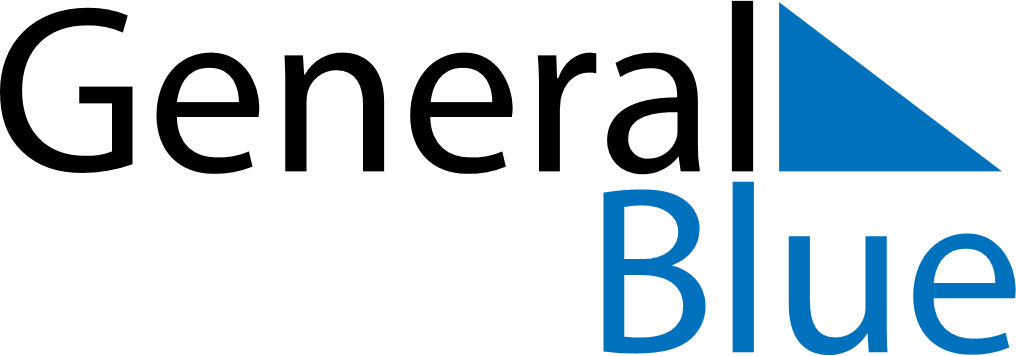 Weekly CalendarMarch 4, 2019 - March 10, 2019Weekly CalendarMarch 4, 2019 - March 10, 2019Weekly CalendarMarch 4, 2019 - March 10, 2019Weekly CalendarMarch 4, 2019 - March 10, 2019Weekly CalendarMarch 4, 2019 - March 10, 2019Weekly CalendarMarch 4, 2019 - March 10, 2019Weekly CalendarMarch 4, 2019 - March 10, 2019MondayMar 04MondayMar 04TuesdayMar 05WednesdayMar 06ThursdayMar 07FridayMar 08SaturdayMar 09SundayMar 105 AM6 AM7 AM8 AM9 AM10 AM11 AM12 PM1 PM2 PM3 PM4 PM5 PM6 PM7 PM8 PM9 PM10 PM